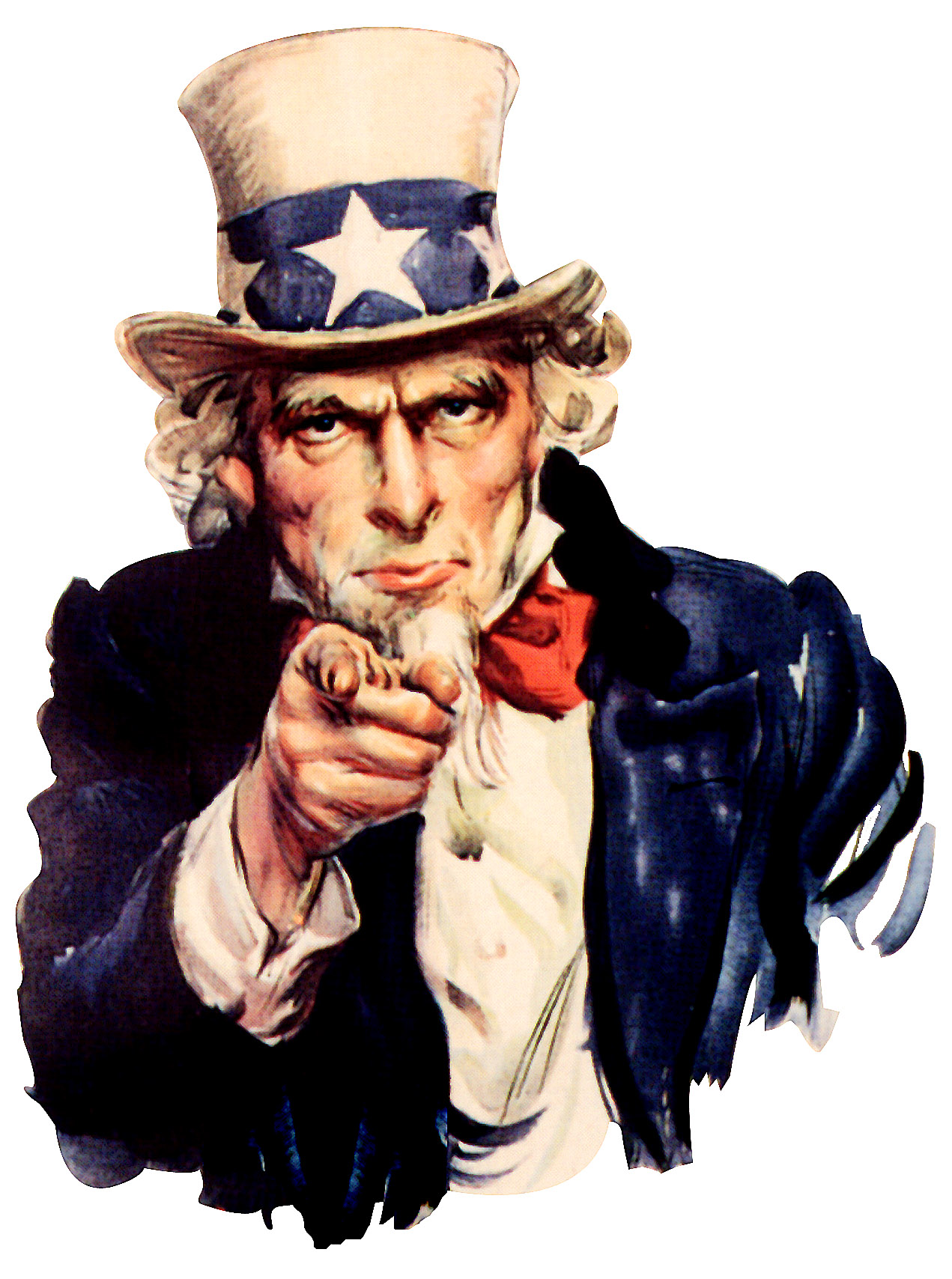 Every Tuesday and Thursday 1:00-2:15 p.m @ EC 7-126Prepare and Competein the Florida Intercollegiate Forensics AssociationParliamentary Debate (partner debate)Speech Events
Informative - https://youtu.be/pRNa6d9NP_E
Persuasive – https://youtu.be/bneu-0FUFF8
Impromptu - https://youtu.be/KVilJUulnjQ; https://youtu.be/SEirgW49Mdw
Public Narrative – https://youtu.be/3HQwcr7pi8g
Rhetorical Criticism/Communication Analysis  https://youtu.be/GeKwL_u92zsAfter Dinner Speech - https://youtu.be/afpoWBZPG5I
Oral InterpretationPoetry - https://youtu.be/qpNiSaW4rpw
Spoken Word - https://youtu.be/fE-c4Bj_RT0
Program of Oral Interpretation  -https://youtu.be/sLEdifS9c5Y; https://youtu.be/XE31bt4BKFoDramatic Interpretation (Prose) - https://youtu.be/4wyIH3YcuYk     Duo Dramatic Interpretation (Prose) - https://youtu.be/lIZYrhFPh6YThe SPEECH and DEBATE team WANTS YOUShare your voice, hone your skills, learn how to share your communication talentsJOIN NOW!!!Prof. Arri Stone(407) 582-2293Astone28@valenciacollege.edu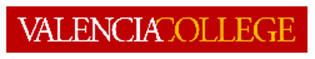 